МИНИСТЕРСТВО ЗДРАВООХРАНЕНИЯ РОССИЙСКОЙ ФЕДЕРАЦИИФАРМАКОПЕЙНАЯ СТАТЬЯХондроитина сульфат натрия	ФСХондроитина сульфатChondroitini sulfate sodium	Взамен ФС 42-3741-99Настоящая фармакопейная статья распространяется на хондроитина сульфат натрия [4)-(β-D-глюкопиранозилуроновая кислота)-(1→3)- [2-(ацетиламино)-2-дезокси-β-D-галактопиранозил 4-сульфат]-(1→) и [4)-(β-D-глюкопиранозилуроновая кислота)-(1→3)- [2-(ацетиламино)-2-дезокси-β-D-галактопиранозил 6-сульфата]-(1→3), натриевая соль, получаемый из сырья животного происхождения и соответствующий требованиям ОФС «Фармацевтические субстанции животного происхождения», и применяемый для производства лекарственных препаратов.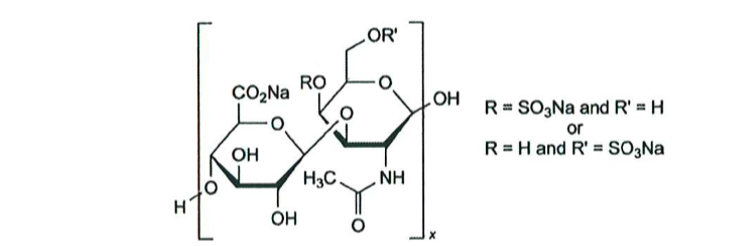 Содержит не менее 95,0 % и не более 105,0 % хондроитина сульфата натрия в пересчете на сухое вещество. Описание. Белый или белый с желтоватым оттенком порошок.*Гигроскопичен.Растворимость. Легко растворим в воде, практически нерастворим в ацетоне и этаноле 96 %.ПодлинностьИК-спектрометрия. Инфракрасный спектр субстанции, снятый в диске с калия бромидом, в области от 4000 до 400 см-1 по положению полос поглощения должен соответствовать спектру стандартного образца хондроитина сульфата натрия. В соответствии с требованиями ОФС «Спектрометрия в инфракрасной области».Электрофорез. На электрофореграмме испытуемого раствора, полученной для определения родственных примесей, положение основной зоны должно совпадать с положением основной зоны на электрофореграмме раствора стандартного образца хондроитина сульфата натрия.Качественная реакция. Субстанция должна давать реакцию A на натрий. В соответствии с требованиями ОФС «Общие реакции на подлинность».Удельное вращение. От -20 до -30 в пересчете на сухое вещество (5 % раствор). В соответствии с требованиями ОФС «Поляриметрия».Характеристическая вязкость. От 0,01 м3/кг до 0,15 м3/кг в пересчете на сухое вещество. В соответствии с требованиями ОФС «Вязкость».Приготовление растворовНатрия хлорида раствора 1,17 %. 11,7 г натрия хлорида помещают в мерную колбу вместимостью 1000 мл, растворяют в 950 мл воды, доводят объем раствора тем же растворителем до метки и перемешивают.Испытуемый раствор А. Около 5 г (точная навеска) субстанции помещают в мерную колбу вместимостью 100 мл, растворяют в 80 мл натрия хлорида раствора 1,17 % в течение 30 мин, интенсивно перемешивая, доводят объем раствора тем же растворителем до метки и перемешивают. Полученный раствор фильтруют через мембранный фильтр с диаметром пор 0,45 мкм, отбрасывая первые 10 мл.Испытуемые растворы Б, В и Г готовят после проверки времени истечения испытуемого раствора А.Испытуемый раствор Б. К 15,0 мл испытуемого раствора А прибавляют 5,0 мл натрия хлорида раствора 1,17 %.Испытуемый раствор В. К 10,0 мл испытуемого раствора А прибавляют 10,0 мл натрия хлорида раствора 1,17 %. Испытуемый раствор Г. К 5,0 мл испытуемого раствора А прибавляют 15,0 мл натрия хлорида раствора 1,17 %.Время истечения натрия хлорида раствора 1,17 % (to) и время истечения испытуемых растворов (tA, tБ, tВ, tГ) определяют при температуре (25+0,1) °С. Измерение проводят на капиллярном вискозиметре Уббелоде с висячим уровнем, номинальным значением К около 0,005 мм2/с2, диапазон измерения вязкости от 1 до 5 мм2/с. Один и тот же вискозиметр используют для всех испытания, проводя измерения времени истечения не менее трех раз для каждого испытуемого раствора. Испытание считается достоверным, если отношение времени истечения испытуемого раствора А к времени истечения натрия хлорида раствора 1,17 % составляет 1,6-1,8. В случае невыполнения данного требования, измеряют концентрацию испытуемого раствора А и повторяют испытание.Относительная вязкость ηri (ηrА, ηrБ, ηrВ, ηrГ) вычисляют по формуле:Концентрацию хондроитина сульфата натрия в испытуемом растворе А в кг/м3 (СА) вычисляют по формуле:Концентрацию хондроитина сульфата натрия в испытуемом растворе Б в кг/м3 (СБ) вычисляют по формуле:Концентрацию хондроитина сульфата натрия в испытуемом растворе В в кг/м3 (СВ) вычисляют по формуле:Концентрацию хондроитина сульфата натрия в испытуемом растворе Г в кг/м3 (СГ) вычисляют по формуле:Относительная вязкость ηsi для каждого испытуемого раствора (ηsА, ηsБ, ηsВ, ηsГ) вычисляют по формуле:ηsi = ηri – 1Для расчета характеристической вязкости строят зависимость приведенной вязкости (ηsi/Сi) от концентрации (Сi) и экстраполируют приведенную вязкость к нулевой концентрации.**Прозрачность раствора. 10 % раствор субстанции должен быть прозрачным или выдерживать сравнение с эталоном I. В соответствии с требованиями ОФС «Прозрачность и степень мутности жидкостей».**Цветность раствора. 10 % раствора субстанции должен выдерживать сравнение с эталоном Y6. В соответствии с требованиями ОФС «Степень окраски жидкостей».рН. От 5,5 до 7,5 (5 % раствор). В соответствии с требованиями ОФС «Ионометрия», метод 3.Родственные примеси. Определение проводят методом электрофореза в соответствии с требованиями ОФС «Электрофорез».Приготовление растворовИспытуемый раствор. Около 0,75 г (точная навеска) субстанции помещают в мерную колбу вместимостью 25 мл, растворяют в 20 мл воды, доводят объем раствора тем же растворителем до метки и перемешивают.Раствор стандартного образца (СО) хондроитина сульфат натрия. Около 0,06 г (точная навеска) СО хондроитина сульфата растворяют в 2,0 мл воды и перемешивают.Раствор сравнения А. 1,0 мл раствора СО хондроитина сульфата натрия помещают в мерную колбу вместимостью 50 мл, доводят объем раствора водой до метки и перемешивают.Раствор сравнения Б. 5,0 мл раствора СО хондроитина сульфата натрия помещают в мерную колбу вместимостью 50 мл, доводят объем раствора водой до метки и перемешивают.Растворы используют свежеприготовленными.Раствор А. 225 мл 0,1 М бария ацетата буферного раствора рН 5,0 помещают в мерную колбу вместимостью 250 мл, доводят объем раствора спиртом 96 % до метки и перемешивают.Раствор Б. 175 мл 0,1 М бария ацетата буферного раствора рН 5,0 помещают в мерную колбу вместимостью 250 мл, доводят объем раствора спиртом 96 % до метки и перемешивают.Окрашивающий раствор. 0,2 г толуидинового синего и 0,4 г натрия хлорида помещают в мерную колбу вместимостью 200 мл, доводят объем раствора 0,01 М раствором хлористоводородной кислоты до метки, перемешивают и фильтруют.Срок годности раствора не более 30 сут при хранении в холодном месте.Агарозный гель. 0,5 г агарозы для электрофореза помещают в коническую колбу вместимостью 250 мл, прибавляют 50 мл воды и перемешивают. Колбу нагревают на водяной бане, периодически взбалтывая, до получения прозрачного раствора. Полученный раствор охлаждают до температуре 60 °С, заливают в гелевую рамку размером 125×75 мм и высотой 4-5 см, с одной стороны геля сразу помещают гребенку из оргстекла на 10 зубцов. Через 10 мин после начала полимеризации выдерживают гель, не вынимая гребенку, при температуре 4 °С в течение 10 мин, после чего вынимают гребенку из геля.Проверка пригодности электрофоретической системы. Система считается пригодной, если выполняются следующие условия:- на электрофореграмме раствора сравнения Б должна отчетливо проявляется основная зона;- на электрофореграмме раствора сравнения А должна отчетливо проявляется основная зона по положению, совпадающая с зоной на электрофореграмме СО хондроитина сульфата натрия.Электрофоретические условия Агарозный гель выдерживают в течение 1 мин в 0,1 М бария ацетата буферного раствора рН 5,0, осторожно удаляют избыток жидкости с геля фильтровальной бумагой и сушат на воздухе в течение 5 мин. В лунки геля вносят по 1 мкл испытуемого раствора, стандартного раствора СО хондроитина сульфата натрия, раствора сравнения А и раствора сравнения Б. Гель помещают в камеру с 1,0 М бария ацетата буферного раствора рН 5,0 и проводят электрофорез. Гель вынимают, осторожно сливают с него жидкости, сушат на воздухе в течение 5 мин, затем помещают гель на 2 мин в раствор А и проводят электрофорез в течение 20 мин. Гель снова вынимают, осторожно сливают с него жидкости, сушат на воздухе в течение 5 мин, затем помещают гель на 2 мин в раствор Б и проводят электрофорез в течение 20 мин.Гель проявляют в окрашивающем растворе в течение 10 мин, после чего отмывают проточной водой в течение 15 мин до проявления зоны раствора сравнения Б, затем подсушивают на воздухе.На электрофореграмме испытуемого раствора основная зона по положению должна совпадать с положением зоны хондроитина сульфата натрия на электрофореграмме стандартного раствора СО хондроитина сульфата натрия; любая другая зона должна быть не интенсивнее зоны, соответствующей раствору сравнения А (не более 2,0 %).Результаты считаются достоверными, если выполняются требования проверки пригодности электрофоретической системы.Допустимое содержание примесей:- любой единичной примеси должно быть не более 2 %.Белок. Не более 3,0 % в пересчете на сухое вещество. В соответствии с требованиями ОФС «Определение белка», метод 2А.Приготовление растворовРаствор стандартного образца (СО) бычьего сывороточного альбумина. Около 50 мг (точная навеска) СО бычьего сывороточного альбумина помещают в мерную колбу вместимостью 50 мл, растворяют в 0,01 М растворе натрия гидроксида, доводят объем раствора тем же растворителем до метки и перемешивают (около 1 мг/мл).Раствор СО бычьего сывороточного альбумина А. 5,0 мл раствора (точная навеска) СО бычьего сывороточного альбумина помещают в мерную колбу вместимостью 50 мл, доводят объем раствора 0,01 М растворе натрия гидроксида до метки и перемешивают (около 0,1 мг/мл).Раствор СО бычьего сывороточного альбумина Б. 4,0 мл раствора (точная навеска) СО бычьего сывороточного альбумина помещают в мерную колбу вместимостью 50 мл, доводят объем раствора 0,01 М растворе натрия гидроксида до метки и перемешивают (около 0,08 мг/мл).Раствор СО бычьего сывороточного альбумина В. 3,0 мл раствора (точная навеска) СО бычьего сывороточного альбумина помещают в мерную колбу вместимостью 50 мл, доводят объем раствора 0,01 М растворе натрия гидроксида до метки и перемешивают (около 0,06 мг/мл).Раствор СО бычьего сывороточного альбумина Г. 2,0 мл раствора (точная навеска) СО бычьего сывороточного альбумина помещают в мерную колбу вместимостью 50 мл, доводят объем раствора 0,01 М растворе натрия гидроксида до метки и перемешивают (около 0,04 мг/мл).Раствор СО бычьего сывороточного альбумина Д. 1,0 мл раствора (точная навеска) СО бычьего сывороточного альбумина помещают в мерную колбу вместимостью 50 мл, доводят объем раствора 0,01 М растворе натрия гидроксида до метки и перемешивают (около 0,02 мг/мл).Растворы используют свежеприготовленными.Около 100 мг (точная навеска) субстанции помещают в мерную колбу вместимостью 50 мл, растворяют в 0,01 М растворе натрия гидроксида, доводят объем раствора тем же растворителем до метки и перемешивают (испытуемый раствор). Испытания проводят в соответствии с требованиями ОФС «Определение белка», метод 2А, в качестве контрольного раствора используют 0,01 М растворе натрия гидроксида.Расчет содержания белка проводят по калибровочному графику зависимости оптической плотности от содержания белка в мг в 1 мл соответствующего раствора СО бычьего сывороточного альбумина. Параллельно измеряют оптическую плотность испытуемого раствора.Содержание белка в субстанции в процентах (Х) вычисляют по формуле:Потеря в массе при высушивании. Не более 10,0 %. Около 1,0 г (точная навеска) субстанции сушат при 100-105 оС до постоянной массы. В соответствии с требованиями ОФС «Потеря в массе при высушивании» Способ 1.Азот. От 2,0 до 3,5 % в пересчете на сухое вещество. В соответствии с требованиями ОФС «Определение азота в органических соединениях методом Къельдаля» (из навески 0,1 г).Сера. Не более 7,5 %. В соответствии с требованиями ОФС «Метод сжигания в колбе с кислородом» (из навески 0,05 г).Сульфаты. Не более 0,25 %. Около 0,1 г (точная навеска) субстанции помещают в мерную колбу вместимостью 25,0 мл, растворяют в 20 мл воды, доводят объем раствора тем же растворителем до метки и перемешивают. 10,0 мл полученного раствора должны выдерживать испытания на сульфаты.В соответствии с требованиями ОФС «Сульфаты», метод 1.Хлориды. Не более 0,5 %. Около 0,1 г (точная навеска) субстанции помещают в мерную колбу вместимостью 250,0 мл, растворяют в 100 мл воды, доводят объем раствора тем же растворителем до метки и перемешивают. 10,0 мл полученного раствора должны выдерживать испытания на хлориды. В соответствии с требованиями ОФС «Хлориды».Сульфатная зола. Не более 30 %. В соответствии с требованиями ОФС «Сульфатная зола». Для определения используют около 0,5 г (точная навеска) субстанция.Тяжелые металлы. Не более 0,002 %. Определение проводят в соответствии с требованиями ОФС «Тяжелые металлы» в зольном остатке, полученном после сжигания 0,5 г субстанции (ОФС «Сульфатная зола»).Остаточные органические растворители. В соответствии с ОФС «Остаточные органические растворители».**Бактериальные эндотоксины. Не более 1,75 ЕЭ/мг хондроитина сульфата натрия в пересчете на сухое вещество. В соответствии с требованиями ОФС «Бактериальные эндотоксины». Аномальная токсичность. Субстанция должна быть нетоксичной. В соответствии с требованиями ОФС «Аномальная токсичность». Тест-доза – 30 мг хондроитина сульфата натрия в пересчете на сухое вещество в 0,5 мл воды для инъекций на мышь, внутривенно. Срок наблюдения 48 ч.Микробиологическая чистота. В соответствии с требованиями ОФС «Микробиологическая чистота».Количественное определение. Определение проводят методом титриметрии.Приготовление растворовРаствор СО хондроитина сульфата натрия А. Около 100 мг (точная навеска) СО хондроитина сульфата натрия, предварительно высушенного при 100-105 °С в течение 4 ч, помещают в мерную колбу вместимостью 100 мл, растворяют в 50 мл воды, доводят объем раствора тем же растворителем до метки и перемешивают.Раствор СО хондроитина сульфата натрия Б. 5,0 раствора СО хондроитина сульфата натрия А помещают в мерную колбу вместимостью 50 мл, доводят объем раствора водой до метки и перемешивают.Раствор титранта. 1,0 г цетилпиридиния хлорида моногидрата помещают в мерную колбу вместимостью 1000 мл, растворяют в 500 мл воды, доводят объем раствора тем же растворителем до метки и перемешивают.Растворы используют свежеприготовленными.Около 100 мг (точная навеска) субстанции помещают в мерную колбу вместимостью 100 мл, растворяют в 50 мл воды, доводят объем раствора тем же растворителем до метки и перемешивают (испытуемый раствор А).5,0 мл испытуемого раствора А помещают в мерную колбу вместимостью 50 мл, доводят объем раствора водой до метки и перемешивают (испытуемый раствор Б).50,0 мл раствора СО хондроитина сульфата натрия Б и 50,0 мл испытуемого раствора Б титруют раствором титранта. Определение конечной точки титрования проводят с использованием автотитранта, снабженного фототроном, при одной из длин волн; 420 нм, 550 нм, 555 нм или 660 нм.Содержание хондроитина сульфата натрия в пересчете на сухое вещество в процентах (Х) вычисляют по формуле:Хранение. В соответствие с требованиями ОФС «Хранение лекарственных средств».*Приводится для информации.**Проводят для субстанции, предназначенной для производства лекарственных форм для парентерального применения.Н2О(C14 Н19NNa2О14S) nМ.м. (503,4) nгде:−время истечения соответствующего раствора (tА, tБ, tВ, tГ), с;−время истечения натрия хлорида раствора 1,17 %, с;В−коррекционный фактор кинетической энергии для капилляра (30800 с3).где:−навеска субстанции в испытуемом растворе А, г;Х−содержание хондроитина сульфата натрия в субстанции, полученное при количественном определении, %;−потеря в массе при высушивании, %.гдеηri−относительная вязкость ηri (ηrА, ηrБ, ηrВ, ηrГ).Температура растворов4 °ССила тока мА/гель75Напряжение, В100-150Объём пробы, мкл1 Время анализа, мин12где:С−содержание белка в 1 мл испытуемого раствора, найденное по калибровочному графику, мг;а−навеска субстанции, мг;Р−содержание основного вещества в СО бычьего сывороточного альбумина, %;−потеря в массе при высушивании, %.где:Vо−объем раствора титранта, пошедшего на титрование раствора СО хондроитина сульфата натрия, мл;V−объем раствора титранта, пошедшего на титрование испытуемого раствора Б, мл;−навеска СО хондроитина сульфата натрия, мг;−навеска субстанции, мг;Р−содержание основного вещества в СО хондроитина сульфата натрия, %;−потеря в массе при высушивании, %.